Веротерпимость - стабильность и безопасность гражданского общества, основа демократииВ мире существует множество религий, учений и религиозных идей. Как правило, выбор человеком того или иного вероисповедания определяется территорией проживания, традицией, национальностью, верой родителей. Веротерпимость - это признание права на существование и исповедание любой религии, терпимость к ее свободному исповеданию, уважительное отношение к представителям всех верований.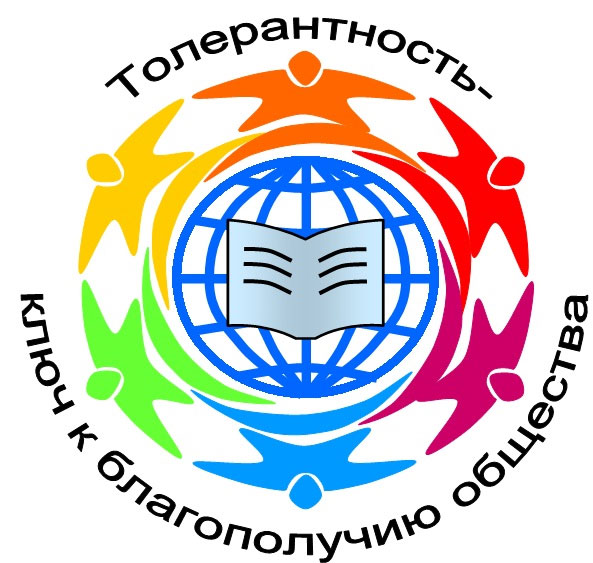 На протяжении многих периодов мировой истории считалось, что стабильное общество должно строиться на общности веры. Однако такая политика не была характерна для всех государств.В 1948 году Организация Объединенных Наций приняла Всеобщую Декларацию прав человека. Одна из ее статей, восемнадцатая, содержит положение о том, что каждый человек имеет право на свободу мысли, совести и религии. Это право включает свободу менять свою религию или убеждения и свободу исповедовать свою религию или убеждения как единолично, так и сообща с другими, публичным или частным порядком в учении, богослужении и выполнении религиозных и ритуальных обрядов.Веротерпимость выражается в толерантном отношении приверженцев одной религиозно-конфессиональной общности к приверженцам других религиозно-конфессиональных общностей. Каждый следует своим религиозным убеждениям и признает аналогичное право других.Но веротерпимость имеет границы. Международные инструменты очерчивают эти границы. Комитет ООН по правам человека интерпретировал статью Международного Пакта о гражданских и политических правах, разъясняя значение фразы «право на свободу мысли, совести и религии» следующим образом: «Статья восемнадцатая, пункт третий Международного Пакта о гражданских и политических правах разрешает ограничения свободы религии или вероисповедания только в тех случаях, если таковые ограничения установлены законом и необходимы для охраны общественной безопасности, порядка, здоровья и морали, равно как и основных прав и свобод других лиц… Ограничения могут быть применены только в тех целях, для которых они установлены, и должны иметь прямое отношение и быть пропорциональными установленной цели. Ограничения не могут быть установлены с целью дискриминации или применяться с целью дискриминации». Европейский Суд по правам человека также признал вышеуказанные стандарты.Идеи религиозной толерантности положены в учениях религий и конфессий. Несмотря на то, что монополию на истину каждая религия приписывает себе, в то же время содержит также элементы толерантности и уважения к идеологической системе и системе ценностей других.Все религии имеют идеологические и системно-ценностные общности. Что касается различий, то они являются хорошими предпосылками для взаимодополнения религий. Следовательно, различие религий создает серьезные предпосылки для взаимодополнения и обогащения различных религиозно-конфессиональных групп общества в иделогическо-системно-ценностном плане. Различия не предполагают в обязательном порядке несовместимость. Различия и несовместимость - абсолютно разные явления и понятия, а различные религии и конфессии могут быть вполне совместимыми, сосуществовать мирно и эффективно в одном обществе.В государственно-гражданской плоскости общность между различными религиозно-конфессиональными группами выдвигается на первый план в тех случаях, когда эти группы в то же время принадлежат к разным национальностям. Подчеркивается гражданство и принадлежность к одному и тому же обществу.Различным религиозно-конфессиональным группам разъясняется и доводится идея о том, что они стоят перед одними и теми же проблемами и вызовами (социальными, экономическими, экологическими, политическими и пр.), имеют общие интересы и требования, перед ними стоят общие задачи. А это является не менее важной предпосылкой для обеспечения общественной солидарности и пресечения раздоров и бедствий в обществах на религиозно-конфессиональной почве, залогом стабильности и безопасности гражданского общества.В национальной плоскости общность различных религиозно-конфессиональных пластов акцентирует не религиозно-конфессиональную, а этническую принадлежность. В этом случае конфессиональное многообразие не уничтожает национальное единство. Единство будет в гармонии тех составляющих, основным мотивом которых будет национальность. Такой подход означает, что представители одной и той же нации, будь то христианин или мусульманин, православный, католик или протестант, верующий или атеист, не перестают быть сынами одного и того же народа.Таким образом, при акцентировании национальной общности различных религиозно-конфессиональных пластов укрепляется сознание принадлежности к одной и той же этнической общности, что является серьезной основой для религиозной толерантности и национально-общественной солидарности и консолидации гражданского общества.Атеизм по своей сути предполагает неприятие любых религиозных течений и конфессий, но в то же время предполагает взаимную толерантность между приверженцами различных религий и конфессий, основанную на принципе отрицания религии вообще.Внедрение и обеспечение в обществе религиозной толерантности путем взаимного познания различных религиозно-конфессиональных групп, взаимовосприятия и взаимоуважения систем ценностей является основой стабильности и безопасности в обществе. Важное значение имеет общность между различными религиозно-конфессиональными группами структурами, формирующими общественное сознание и культуру - общеобразовательные учреждения, средства массовой информации и др., и это основа не только для религиозной толерантности, но и для общественной солидарности и консолидации.Одной из общих задач органов государственной власти, правозащитных и иных общественных организаций является обеспечение в России межконфессионального диалога и толерантности, призванных обеспечить гражданский мир и согласие в России.В настоящее время в Российской Федерации действует целый ряд нормативных правовых актов, прямо или косвенно затрагивающих проблему противодействия национальной и религиозной нетерпимости, ксенофобии, расизму и другим формам экстремизма. Но общество еще не в полной мере осознало степень опасности этого явления для российской государственности, многонационального и поликонфессионального российского народа. Поэтому так важна сегодня системная и постоянная работа по пропаганде веротерпимости в нашем обществе с целью стабильности и безопасности в Российской Федерации.